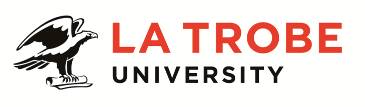 Further information about:La Trobe University - http://www.latrobe.edu.au/about 	For enquiries only contact:Rob Marathakis, TEL: 0431277750  Email: r.marathakis@latrobe.edu.auSolution ArchitectPosition Context Reporting to the Enterprise Architect, the Solution Architect is responsible for leading expert analysis and solution design for projects, in alignment with La Trobe’s standards, strategy, and roadmaps. You will deliver solutions that cut across a range of stakeholders, portfolios, technologies, and environments. Your solutions will support La Trobe’s strategic vision, and help to deliver on future-ready initiatives.The position is required to design, document, and checkpoint the IT architectures of projects. You will apply your expert technical and business knowledge to analyse client requirements and issues, formulating and delivering innovative and sustainable solution options and recommendations. This may include undertaking tasks, such as, requirements definition, business process analysis, market scans and research, technical assessment, selection assessment, cost benefit analysis, architecture design, technical specification, prototyping, implementation planning, and proposal development. Responsibilities also extend to demonstrating leadership, creating policy, and providing governance and assurance for the process of delivering IT architecture. You will provide subject matter expertise in ICT strategy and planning discussions, and contribute to La Tobe’s enterprise knowledge repository.Key Areas of Accountability:Fully responsible for the successful design for allocated projects, including major Capital Programs of work.Drive the implementation of new policies and standards affecting the development of LTU solutions and solution architecture.Consult with senior La Trobe leadership and stakeholders on business needs, information and technical system requirements and opportunities.Assist project teams in the development and implementation of architecture deliverables, which result in enhanced business & IT alignment, and drive adoption and value from the University’s strategic initiatives.Govern, assure, and standardise solution architecture deliverables, ensuring the right policies, processes, tools, and training are in place to achieve consistency and alignment to strategy and best practice.Maintain awareness of the capabilities of emerging technologies, and their potential for application within La Trobe.Work collaboratively with leadership, project managers, key stakeholders, and technical delivery teams as Subject Matter Expert in technology and architectural design. Mentor and provide leadership to other designers.Under direction from the Enterprise Architect, contribute to the modelling and maintenance of a centralised architecture repository. Take responsibility for ensuring solution design, policy, standards, and best practice remain current and takes advantage of emerging capabilities.Key Selection Criteria:Tertiary qualification in a relevant discipline such as Information Systems or Information Technology, or an equivalent alternate combination of relevant knowledge, training and/or experience.Outstanding written and verbal communication and interpersonal skills. Demonstrated ability to influence at senior levels. Well-developed stakeholder management skills with the ability to build stakeholder engagement and commitment to strategic objectives.Excellent analytical skills including the ability to analyse and interpret complex information from numerous sources, perform business analysis, produce high-level design, option papers, technical design and specifications, deal with challenges creatively, and achieve business focused solutions.Experience in delivering IT architecture artefacts, setting design policy, principles, standards, providing leadership, and designing to a Service Ordinated Architecture framework.Successful track record of delivering on project outcomes for major/enterprise information systems. Broad knowledge of architectural domains, architecture methodologies, development lifecycles, and information frameworks.Demonstrated ability to work independently, juggle competing priorities, be self-motivated, and take initiative.Regarded Favourably:Experience using Architecture Tools such as Mega EA, Troux, Erwin, Sparx EA ect.Formal certification in Enterprise Architecture frameworks & methodologies, and Project Management methodologies such as TOGAF, Zackman, FEAF, ITIL, Agile, LEAN, Prince2 ect.Experience in the Higher Education sector.Knowledge of La Trobe University systems and business processes.Exposure to Enterprise Architecture projects and programs of work.Other relevant informationThe position description is indicative of the initial expectation of the role and subject to changes to University goals and priorities, activities or focus of the job.La Trobe ValuesAt La Trobe we:take a world viewpursue ideas and excellence with energytreat people with respect and work togetherare open, friendly and honesthold ourselves accountable for making great things happen.For Human Resource Use OnlyInitials:		Date:	Position DescriptionSolution ArchitectSolution ArchitectPosition No:Department:Enterprise ApplicationsSchool:Information Communications TechnologyCampus/Location:Melbourne (Bundoora)Classification:HEO10Employment Type:Fixed term, Full-timePosition Supervisor: Number:Enterprise Architect50118203Other Benefits:http://www.latrobe.edu.au/jobs/working/benefits Position Description